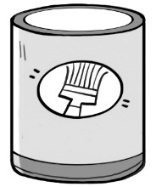 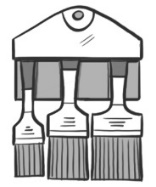 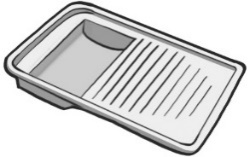 Paint can$27.99Paint brushes$21.78Paint brushes$21.78Paint tray$8.90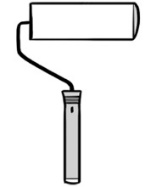 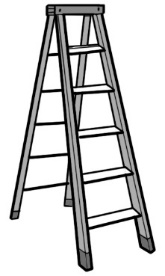 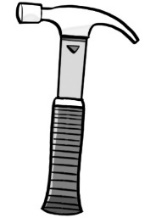 Paint roller$9.57Ladder$108.65Ladder$108.65Hammer$25.98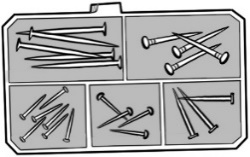 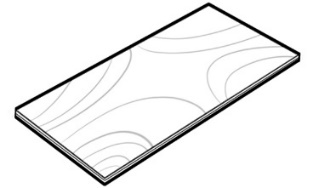 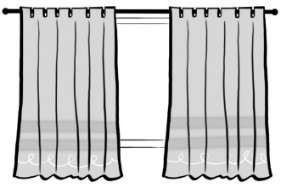 Box of nails$33.33Sheet of plywood$62.40Sheet of plywood$62.40Curtains$26.56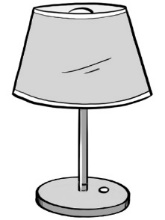 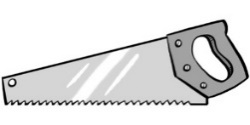 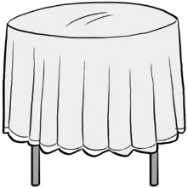 Lamp$17.87Saw$19.99Saw$19.99Tablecloth$25.96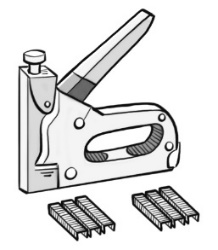 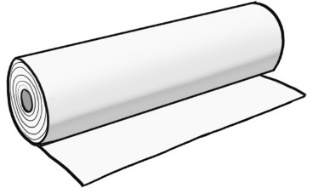 Staple gun with staples$39.95Staple gun with staples$39.95Roll of kraft paper$45.99Roll of kraft paper$45.99